Appendix C:Written Vignettes 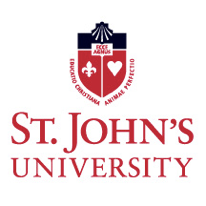 1. Please read the scenario below and answer the following questions.Pat is a 7-year-old student in a third grade class at Rosewood Elementary School.  Pat’s teacher, Ms. Smith, referred Pat for a psycho-educational assessment. Ms. Smith reports that Pat is an overall good student who earns mostly A’s and B’s in all subjects. Pat’s favorite subject is Music, but Pat seems to enjoy other subjects as well. However, recently Pat has missed several days of school and has also been coming in late often. In addition, when Pat is in school, Ms. Smith has noticed that Pat has been having difficulties concentrating and paying attention. As a result, Pat has been performing poorly on quizzes and in class assignments. Pat most recently earned a 70 on a spelling quiz.  When interviewed, Pat’s father reports Pat met all developmental milestones at the appropriate times and that there were no difficulties with pregnancy or delivery. Pat is the middle child of three. Pat has an older sister named Sabrina and a younger brother named Mark. Pat’s father acknowledged that Pat has been “acting out” and is always seemingly “annoyed at someone”.   Furthermore, Pat used to enjoy staying after school with friends for extracurricular activities like science club. However, three weeks ago Pat quit the science club, stating, “I’m so stupid.” Pat was referred to you for counseling and you have been meeting regularly with Pat for the last two months on an individual and small group (3 peers) basis.I would assign homework to this client.Strongly DisagreeDisagreeNeutralAgreeStrongly AgreeWhat type of homework would you assign directly to the client?Thought LogFeelings LogBehavioral ActivationExposure Based ExercisesRelaxation TrainingActivity SchedulingMindfulnessGratitude JournalOther ______What type of homework would you assign to the client’s parent?Token EconomyTime OutFamily MindfulnessReward CouponsBehavior ChartChore SystemGoal SheetOther _____2. Please read the scenario below and answer the following questions.Pat is a 13-year-old student in a seventh grade class at Rosewood Middle School. Pat’s teacher, Ms. Smith, referred Pat for a psycho-educational assessment. Ms. Smith reports that Pat is an overall good student who earns mostly A’s and B’s in all subjects. Pat’s favorite subject is Music, but Pat seems to enjoy other subjects as well. However, recently Pat has missed several days of school and has also been coming in late often. In addition, when Pat is in school, Ms. Smith has noticed that Pat has been having difficulties concentrating and paying attention. As a result, Pat has been performing poorly on quizzes and in class assignments. Pat most recently earned a 70 on a spelling quiz.  When interviewed, Pat’s father reports Pat met all developmental milestones at the appropriate times and that there were no difficulties with pregnancy or delivery. Pat is the middle child of three. Pat has an older sister named Sabrina and a younger brother named Mark. Pat’s father acknowledged that Pat has been “acting out” and is always seemingly “annoyed at someone”.   Furthermore, Pat used to enjoy staying after school with friends for extracurricular activities like science club. However, three weeks ago Pat quit the science club, stating, “I’m so stupid.” Pat was referred to you for counseling and you have been meeting regularly with Pat for the last two months on an individual and small group (3 peers) basis.I would assign homework to this client.Strongly DisagreeDisagreeNeutralAgreeStrongly AgreeWhat type of homework would you assign directly to the client?Thought LogFeelings LogBehavioral ActivationExposure Based ExercisesRelaxation TrainingActivity SchedulingMindfulnessGratitude JournalOther ______What type of homework would you assign to the client’s parent?Token EconomyTime OutFamily MindfulnessReward CouponsBehavior ChartChore SystemGoal SheetOther _____3. Please read the scenario below and answer the following questions.Jamie is a 7-year-old student in a third grade class at Riverdale Elementary School. Jamie was recently referred for a special education evaluation due to reportedly disruptive behavior in class.  Jamie’s teacher, Mrs. Jones, reports that Jamie’s behaviors frequently disrupt her class.  Jamie seems to have difficulty paying attention, both during class instruction and unstructured activities. Jamie is the middle child of three. Jamie has an older sister named Sabrina and a younger brother named Mark. Jamie has several close friends in the class and gets along with the other students. Jamie also tends to greatly enjoy playing soccer and going outside for recess.  Jamie’s favorite subject is math, but Jamie seems to enjoy the other subjects as well. In class, Jaime does not seem to listen when spoken to directly and Jamie has difficulty following directions, even though Mrs. Jones is sure the directions are understood. Jamie gets up and leaves their seat during times when they are expected to remain seated and they often talk excessively, at times interrupting other students’ conversations. Mrs. Jones has had several conferences with their parents, who share her concerns as Jamie is a sweet child and doesn’t intend to be disruptive, but, nonetheless, Jamie’s behaviors are distracting to others. Jamie was referred to you for counseling and you have been meeting regularly with Jamie for the last two months on an individual and small group (3 peers) basis.I would assign homework to this client.Strongly DisagreeDisagreeNeutralAgreeStrongly AgreeWhat type of homework would you assign directly to the client?Thought LogFeelings LogBehavioral ActivationExposure Based ExercisesRelaxation TrainingActivity SchedulingMindfulnessGratitude JournalOther ______What type of homework would you assign to the client’s parent?Token EconomyTime OutFamily MindfulnessReward CouponsBehavior ChartChore SystemGoal SheetOther _____4. Please read the scenario below and answer the following questions.Jamie is a 13-year-old student in a seventh grade class at Riverdale Middle School. Jamie was recently referred for a special education evaluation due to reportedly disruptive behavior in class.  Jamie’s teacher, Mrs. Jones, reports that Jamie’s behaviors frequently disrupt her class.  Jamie seems to have difficulty paying attention, both during class instruction and unstructured activities. Jamie is the middle child of three. Jamie has an older sister named Sabrina and a younger brother named Mark. Jamie has several close friends in the class and gets along with the other students. Jamie also tends to greatly enjoy playing soccer and going outside for recess.  Jamie’s favorite subject is math, but Jamie seems to enjoy the other subjects as well. In class, Jaime does not seem to listen when spoken to directly and Jamie has difficulty following directions, even though Mrs. Jones is sure the directions are understood. Jamie gets up and leaves their seat during times when they are expected to remain seated and they often talk excessively, at times interrupting other studnets’ conversations. Mrs. Jones has had several conferences with their parents, who share her concerns as Jamie is a sweet child and doesn’t intend to be disruptive, but, nonetheless, Jamie’s behaviors are distracting to others. Jamie was referred to you for counseling and you have been meeting regularly with Jamie for the last two months on an individual and small group (3 peers) basis.I would assign homework to this client.Strongly DisagreeDisagreeNeutralAgreeStrongly AgreeWhat type of homework would you assign directly to the client?Thought LogFeelings LogBehavioral ActivationExposure Based ExercisesRelaxation TrainingActivity SchedulingMindfulnessGratitude JournalOther ______What type of homework would you assign to the client’s parent?Token EconomyTime OutFamily MindfulnessReward CouponsBehavior ChartChore SystemGoal SheetOther _____5. Please read the scenario below and answer the following questions.Ronnie is a 7-year-old student in a third grade class at Riverdale Elementary School. Ronnie is the oldest of three children and has an older sister named Sabrina and a younger brother named Mark. Ronnie’s parents reported an evaluation at 3 years of age for speech-language delays, but it was determined that services were not warranted. It was also reported that Ronnie does well in school academically, is a huge sports fan and likes to solve difficult math problems. Ronnie is able to listen and follow school-work directions and will respond when spoken to. Ronnie’s teacher reported observing difficulties during group work, free-play and lunch time. Ronnie’s favorite subject in school is art, but Ronnie seems to enjoy the other subjects as well. Ronnie is also an avid reader and enjoys quiet reading time. Socially, Ronnie was described as being “inconsistent”. There are times when Ronnie will be impulsive and intrusive in interactions (not waiting turn) with peers while at other points they “hover” around peers without engaging/joining activities. Ronnie also has had a number of conflicts with peers and responds poorly to teasing. In addition, Ronnie’s teacher reported noticing that when Ronnie does things that upset other students, it does not appear that Ronnie cares. Ronnie was referred to you for counseling and you have been meeting regularly with Ronnie for the last two months on an individual and small group (3 peers) basis.I would assign homework to this client.Strongly DisagreeDisagreeNeutralAgreeStrongly AgreeWhat type of homework would you assign directly to the client?Thought LogFeelings LogBehavioral ActivationExposure Based ExercisesRelaxation TrainingActivity SchedulingMindfulnessGratitude JournalOther ______What type of homework would you assign to the client’s parent?Token EconomyTime OutFamily MindfulnessReward CouponsBehavior ChartChore SystemGoal SheetOther _____6. Please read the scenario below and answer the following questions.Ronnie is a 13-year-old student in a seventh grade class at Riverdale Middle School. Ronnie is the oldest of three children and has an older sister named Sabrina and a younger brother named Mark. Ronnie’s parents reported an evaluation at 3 years of age for speech-language delays, but it was determined that services were not warranted. It was also reported that Ronnie does well in school academically, is a huge sports fan and likes to solve difficult math problems. Ronnie is able to listen and follow school-work directions and will respond when spoken to. Ronnie’s teacher reported observing difficulties during group work, free-play and lunch time. Ronnie’s favorite subject in school is art, but Ronnie seems to enjoy the other subjects as well. Ronnie is also an avid reader and enjoys quiet reading time. Socially, Ronnie was described as being “inconsistent”. There are times when Ronnie will be impulsive and intrusive in interactions (not waiting turn) with peers while at other points they “hover” around peers without engaging/joining activities. Ronnie also has had a number of conflicts with peers and responds poorly to teasing. In addition, Ronnie’s teacher reported noticing that when Ronnie does things that upset other students, it does not appear that Ronnie cares. Ronnie was referred to you for counseling and you have been meeting regularly with Ronnie for the last two months on an individual and small group (3 peers) basis.I would assign homework to this client.Strongly DisagreeDisagreeNeutralAgreeStrongly AgreeWhat type of homework would you assign directly to the client?Thought LogFeelings LogBehavioral ActivationExposure Based ExercisesRelaxation TrainingActivity SchedulingMindfulnessGratitude JournalOther ______What type of homework would you assign to the client’s parent?Token EconomyTime OutFamily MindfulnessReward CouponsBehavior ChartChore SystemGoal SheetOther _____